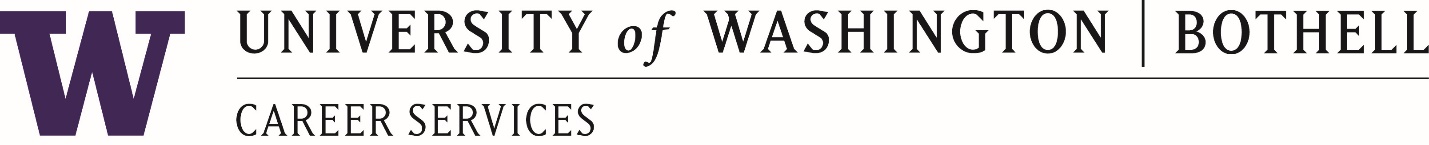 AMCAS Grade Conversion ChartConversion #75 is a system using grades of 4.0, 3.9, 3.8, etc. and has been changed considerably in light of the new AMCAS halfstep grades. This system now uses both plus (+) and minus (-) grades as well as halfstep grades (AB, BC, CD, DE). (This is the grading system the University of Washington employs).It is portrayed as follows:College Grade4.0-3.93.8-3.63.53.4-3.23.1-2.92.8-2.62.52.4-2.22.1-1.91.8-1.61.51.4-1.21.1-0.90.8-0.60.5-0.1AMCAS GradeAA-ABB+B-B-BCC+CC-CDD+DD-DEAMCAS Weight4.03.73.53.33.02.72.52.32.01.71.51.31.00.70.5